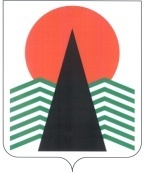  Администрация Нефтеюганского районаТерриториальная комиссияпо делам несовершеннолетних и защите их правПОСТАНОВЛЕНИЕ №36 31 мая 2017 года, 10 – 15 ч. г. Нефтеюганск, 3 мкрн., д. 21, каб. 430зал совещаний администрации Нефтеюганского района,(сведения об участниках заседания указаны в протоколе №29 заседания территориальной комиссии)Об организации летнего труда, отдыха и оздоровления несовершеннолетних, находящихся в социально опасном положении и (или) трудной жизненной ситуации	Заслушав и обсудив информацию по вопросу, предусмотренному планом работы территориальной комиссии по делам несовершеннолетних и защите их прав Нефтеюганского района на 2017 год, территориальная комиссия установила:	Организация отдыха и оздоровления детей – одно из основных мероприятий муниципальной программы Нефтеюганского района «Социальная поддержка жителей Нефтеюганского района  на 2017-2020 годы».В летние каникулы получат оздоровление 970 детей школьного возраста (АППГ - 950 детей) организованное в 13 лагерях с дневным пребыванием детей, в том числе:-   при школах (11) во всех поселениях района (830 детей) (АППГ - 810), -  при учреждениях дополнительного образования детей в гп.Пойковский (2)  в «Центр развития творчества детей и юношества» 80 детей (АППГ-80 детей), «ДЮСШ  Нептун» 60 детей (АППГ- 60 детей). В первую смену с 05.06.- 29.06.2017 будут  работать 11 лагерей с дневным пребыванием детей с общим охватом 535 детей, из них в трудной жизненной ситуации отдохнет 261 ребенок, в том числе 8 несовершеннолетних, находящихся в социально опасном положении.Во вторую смену с 03.07.- 26.07.2017 будет работать 4 лагеря с дневным пребыванием детей с общим охватом 240 детей, из них в трудной жизненной ситуации 144 ребенка.В третью смену с 17.07. - 23.08.2017 будет работать 5 лагерей с дневным пребыванием детей с общим охватом 195 детей, из них в трудной жизненной ситуации 80 детей.  В целях организации отдыха и оздоровления детей в возрасте старше 12 лет, включая состоящих на учете в органах системы профилактики безнадзорности и правонарушений, в 2017 году запланировано  открытие 3-х палаточных  лагерей: - с 13.06. по 19.06.2017 по экологической программе «Хранители природы» СОШ № 4 пгт. Пойковский - 15 детей, из них в трудной жизненной ситуации 7 детей; - с 03.07. по 09.07.2017 по этно-оздоровительной программе «Уэнт Пантан» («На таежной тропе») Лемпинская СОШ - 15 детей, из них в трудной жизненной ситуации 9 детей; - с 14.08. по 20.08.2017 по спортивной программе «Комбат» Пойковской СОШ №2 - 15 детей, из них в трудной жизненной ситуации 6 детей.Всего в палаточных лагерях отдохнет 45 детей, из них в трудной жизненной ситуации 22 ребенка (АППГ- 45 детей). В первую смену с  05.06. - 29.06.2017 будут работать  лагеря труда и отдыха:в «Салымской СОШ №1» (30 человек), в «Чеускинской СОШ» (20 подростков),  в том числе будут организованы 30 детей в трудной жизненной ситуации. Во  вторую смену с 07.07. - 26.07.2017 года будет работать  лагерь труда и отдыха для 10 подростков в Куть-Яхской СОШ, в том числе для 4 детей, находящихся в  трудной жизненной ситуации. С целью организации в летний период отдыха и оздоровления детей за пределами автономного округа приобретено 207 путёвок, которые распределены в том числе для  51 ребенка, находящегося в трудной жизненной ситуации. Кроме этого в первую смену запланирована работа 2-х площадок кратковременного пребывания при НРМАУ ДО "Центр компьютерных технологий" с общим охватом 30 детей и НРМБУ ДО «Детско-юношеская спортивная школа по шахматам им. А.Карпова» с общим охватом 15 детей.	Летние дворовые площадки являются одной из форм организации каникулярного отдыха, занятости детей и подростков, которые функционируют по принципу работы временных разновозрастных коллективов. В летний период 2017 года   организована работа 24-х дворовых площадок (АППГ – 24). Плановая цифра по охвату детей отдыхом на дворовых площадках составит не менее 2 070 человек (АППГ - 2070).Организация профориентации и временной трудовой занятости несовершеннолетних граждан – приоритетное направление деятельности в сфере молодежной политики. Главными задачами при организации временной занятости несовершеннолетних граждан являются:   - профориентация,   - привитие первичного трудового навыка,  - профилактика асоциальных проявлений в молодежной среде,  - материальная поддержка подростков и молодежи,  - помощь в благоустройстве территории поселений.  В летний период 2017 года участники районного Молодежного трудового отряда будут трудоустроены в качестве подсобных рабочих и  вожатых на дворовых площадках и лагерях с дневным пребыванием в количестве 116 человек (АППГ-125). Уменьшение численности трудоустроенных связано с увеличением рабочего времени подростков (с 0,25 ставки до 0,5 ставки). Администрации городского и сельских поселений совместно с предприятиями – работодателями организуют работу поселенческих молодежных трудовых отрядов, запланировано трудоустроить  400  несовершеннолетних  (АППГ- 373 чел.).  На выплату материальной поддержки несовершеннолетним гражданам с Нефтеюганским Центром занятости населения  заключено 16 договоров  на 529 человек (по состоянию на 22.05.2017). В стадии заключения находится еще один договор на 3-х человек.    На базе учреждений культуры района запланирована организация 11  площадок кратковременного пребывания  (16 смен) с охватом 330 детей, в том числе: в июне 166 чел., из низ 20 состоящих на учете в КДН, в июле – 92 чел., из них 15 состоящих на учете в КДН, в августе – 72 чел., из них 11 состоящих на учете. На базе БУНР ФСО «Атлант» в 7 поселениях (гп. Пойковский, сп. Салым, Сингапай, Куть-Ях, Сентябрьский, Каркатеевы и Усть-Юган), а также на базе НР БОУ ДО ДЮСШ «Нептун» (гп. Пойковский) в июне будут открыты лагеря с дневным пребыванием детей, а также запланирована организация 12  площадок кратковременного пребывания  с охватом 1082 детей, в том числе: июнь – 370 детей, из них 22 состоящих на учете в КДН, июль – 377, в т.ч. 25 несовершеннолетних, состоящих на учете в КДН, август – 335 чел., в т.ч. 13 несовершеннолетних, состоящих на учете в КДН.В ходе летней оздоровительной кампании планируется провести  не менее 130 физкультурно-спортивных мероприятий, и привлечь к участию в них более 1350 человек. 	 На базе бюджетного учреждения Ханты-Мансийского автономного округа – Югры «Комплексный центр социального обслуживания населения «Забота»  в летний период будут использованы малозатратные формы работы. Работа будет осуществляться по трем направлениям:-	сопровождение летних пришкольных площадок (программа «Чудеса в решете»: предполагаемый охват за 3 летних смены – 235 чел., из них 5  находящихся в социально опасном положении (СОП);-	организация отдыха и оздоровления несовершеннолетних путем привлечения в работу групп взаимопомощи, творческих студий, реабилитационных групп, клубов по интересам (программа «Радуга детства» для детей льготных категорий: предполагаемый охват за 3 летних смены – 130 чел., из них 4 в СОП);-	дворовая педагогика (программа «Игры в нашем дворе»: предполагаемый охват за 3 летних смены – 425 чел., из них 8 в СОП).	 Для несовершеннолетних, находящихся в социально опасном положении, имеются в наличии путевки в стационарные отделения социальной реабилитации  БУ «Центр социального обслуживания «На Калинке»  (г.Сургут).	  	 На базе бюджетного учреждения Ханты-Мансийского автономного округа – Югры «Реабилитационный центр для детей и подростков с ограниченными возможностями  «Дельфин» в период с 29 мая  по 18 августа для детей школьного возраста будут организованы оздоровительные смены по 10 календарных дней  в  отделении дневного пребывания. В стационарном отделении с 29 мая по 18 августа  оздоровительные смены для детей-инвалидов, детей признанных нуждающимися в социальном обслуживании на 21 день с круглосуточным пребыванием.	При комплектовании оздоровительных смен первоочередным правом  пользуются воспитанники из категории дети - инвалиды, дети из малообеспеченных семей, многодетных семей, семей,  находящихся в социально опасном положении.  В июле планируется курс оздоровления 4-х детей данной категории из п. Сингапай, п. Куть-Ях, и в августе - одного ребенка в сопровождении взрослого из п. Усть-Юган.             В целях предупреждения безнадзорности и правонарушений несовершенно-летних, обеспечения безопасности детей, защиты их прав и законных интересов, во исполнение постановления комиссии по делам несовершеннолетних и защите их прав при Правительстве Ханты - Мансийского автономного округа – Югры от 25 декабря 2014 года № 24 «Об итогах проведения в 2014 году на территории Ханты-Мансийского автономного округа – Югры межведомственной профилактической операции «Подросток», а также приказа УМВД России по Ханты-Мансийскому автономному округу - Югре от 18.05.2017 №747, территориальная комиссия по делам несовершеннолетних и защите их прав  п о с т а н о в и л а:Провести на территории Нефтеюганского района с  01 июня 2017 года по 01 октября 2017 года межведомственную профилактическую операцию «Подросток».Утвердить состав рабочей группы для проведения на территории Нефтеюганского района межведомственной профилактической операции «Подросток»  (приложение 1).Утвердить Примерную поэтапную схему проведения межведомственной профилактической операции «Подросток» на территории Нефтеюганского района в 2017 году (приложение 2).	4. Рекомендовать ОМВД России по Нефтеюганскому району (Г.П.Джусоев) направлять списки несовершеннолетних, состоящих на профилактическом учете в территориальную комиссию по делам несовершеннолетних и защите их прав Нефтеюганского района с целью оказания содействия в организации занятости, оздоровления и досуга несовершеннолетних, состоящих на учете в органах полиции.  	Срок:  до 27 июня 2017 года,                    	 до 27 июля 2017 года.			5. Департаменту образования и молодежной политики (Н.В.Котова), Департаменту культуры и спорта (А.Ю.Андреевский),  бюджетному учреждению Ханты-Мансийского автономного округа - Югры «Комплексный центр социального обслуживания населения «Забота» (Л.Я.Ким), бюджетному учреждению Ханты-Мансийского автономного округа - Югры «Реабилитационный центр для детей и подростков с ограниченными возможностями «Дельфин» (Е.М.Елизарьева), бюджетному учреждению Ханты-Мансийского автономного округа - Югры «Нефтеюганская районная больница» (О.Р.Ноговицина), казенному учреждению Ханты-Мансийского автономного округа – Югра «Нефтеюганский центр занятости населения» (И.А.Дианова):		5.1. Организовать полезный и интересный досуг, оздоровление, трудоустройство в период летних каникул несовершеннолетних, находящихся в социально опасном положении, в том числе состоящих на профилактическом учете в  органах полиции.	5.2. Осуществлять ежемесячный мониторинг отдыха, оздоровления и занятости несовершеннолетних, находящихся в социально опасном положении,  в том числе состоящих на профилактическом учете в  органах полиции. 	Результаты организации занятости (с указание фамилий несовершеннолетних, находящихся в социально опасном положении и вида занятости) ежемесячно предоставлять в территориальную комиссию по делам несовершеннолетних и защите их прав. 	Срок: не позднее 26  июня 2017 г. (фактическая занятость за июнь),	не позднее 26 июля 2017 г. (фактическая занятость за июль),	не позднее 28 августа 2017 г. (фактическая занятость за август).	5.3. Направить (при наличии) список специалистов органов и учреждений системы профилактики безнадзорности и правонарушений несовершеннолетних,  волонтеров, наставников, внесших личный вклад в организацию летнего отдыха несовершеннолетних, находящихся в социально опасном положении, для поощрения их благодарственными письмами территориальной комиссии в соответствии с установленной формой (приложение 3). 	Срок: не позднее 01 сентября 2017 г.	6. Отделу по опеке и попечительству администрации Нефтеюганского района (В.В.Лобанкова) изучить предложения по организации отдыха детей – сирот и детей, оставшихся без попечения родителей, от различных поставщиков данной услуги, при этом проинформировать опекунов и попечителей о возможных вариантах организации отдыха подопечных детей. 	Одновременно изучить и предоставить опекунам и попечителям предложения по оздоровлению детей в осенний каникулярный период.	Информацию об исполнении данного поручения рассмотреть при  подведении итогов по организации в летний период 2017 года труда, отдыха и оздоровления детей, находящихся в трудной жизненной ситуации, социально опасном положении	Срок: сентябрь 2017 года.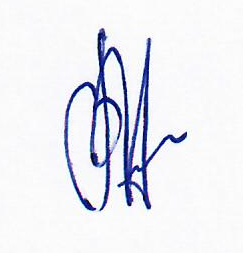 Председатель территориальной комиссии                                                   В.Г.МихалевПриложение 1  к постановлению  ТКДН и ЗПНефтеюганского района от 31.05.2017 № 36Состав рабочей группыдля проведения межведомственной профилактической операции «Подросток» на территории Нефтеюганского района в 2017 годуПриложение 2  к постановлению  ТКДН и ЗПНефтеюганского района от 26.05.2016 № 36ПРИМЕРНАЯпоэтапная схема проведения межведомственнойпрофилактической операции «Подросток» в 2017 годуПриложение 3к постановлению  ТКДН и ЗП Нефтеюганского района от 31.05.2017 № 36Список для поощрения наградной продукцией иблагодарственными письмамитерриториальной комиссии по делам несовершеннолетних и защите их правИсполнитель: ________________________________Контактный телефон: _________________________№Структура системы профилактики безнадзорности и правонарушений несовершеннолетнихФИО ответственного лица  1.Руководитель рабочей группы – председатель территориальной комиссии по делам несовершеннолетних и защите их прав Нефтеюганского районаМихалев В.Г.2.Заместитель руководителя рабочей группы – начальник отдела по делам несовершеннолетних, защите их прав администрации Нефтеюганского районаМалтакова В.В. (Алюсова И.А.)3.ОМВД России по Нефтеюганскому районуБахтиев Р.М.(Бажуков М.Д.)4.Департамент образования и молодежной политики Нефтеюганского района, в том числе отдел по делам молодежиЧирун Е.А. (Иванова Н.Н.)Малиновская О.С. (Ржеусская И.Г.)5.Отдел по опеке и попечительству администрации Нефтеюганского районаЛобанкова В.В.(Масленникова Л.В.)6.Комитет по физической культуре и спорту Департамента культуры и спорта Нефтеюганского районаСмирнов М.А.(Круць А.С.)7.Комитет по культуре Департамента культуры и спорта Нефтеюганского районаКовалевская Е.А.(Парафийнык О.П.)8.БУ ХМАО-Югры «Нефтеюганская районная больница»Васильченко С.В.(Литвинова Я.Ю.)9.Управление социальной защиты населения по г. Нефтеюганску и Нефтеюганскому районуГусарова О.А.(Вороненко А.А.)10. БУ ХМАО – Югры Комплексный центр социального обслуживания населения «Забота»Сначева Д.В.(Выхристюк Р.В.)11.БУ ХМАО – Югры «Реабилитационный центр для детей и подростков с ограниченными возможностями «Дельфин» Елизарьева Е.М.(Юркевич И.Н.).12.КУ ХМАО - Югры «Нефтеюганский центр занятости населения»Сопкина Н.В.(Бутенко Л.И.)13.Общественные организации (по согласованию)Срок проведенияНаименованиеэтапаОсновные направления этапа исполнителиС 05 по 11 июня«Право ребенка»- защита прав и законных интересов детей;- предупреждение случаев нарушения законодательства, устанавливающих предельное время нахождения несовершеннолетних без сопровождения взрослых на улице и в общественных местах;- предупреждение безнадзорности; - выявление детей и подростков, оказавшихся в трудной жизненной ситуации;- выявление и привлечение к ответственности лиц, вовлекающих несовершеннолетних в противоправную деятельность, совершающих преступления в отношении несовершеннолетних ОМВД, ДКиС, ОпОиП, ДОиМП, КЦСОН «Забота», РЦ «Дельфин»,   БУ НРБ, НЦЗН, родительские патрулиС 03 по 09 июля«Лето»- предупреждение преступлений и правонарушений несовершеннолетних в летний период;- обеспечение общественного порядка при проведении досуговых мероприятий с участием детей и подростков;- организация трудоустройства,  оздоровления и занятости несовершеннолетних ОМВД, ДКиС, ДОиМП, КЦСОН «Забота»,   БУ НРБ, НЦЗНС 07 по 13 августа«Семья»- выявление семей, находящихся в социально опасном положении, и фактов жестокого обращения с детьми;- организация реабилитационных мероприятий с детьми и семьями;ОМВД,  БУ НРБ, ОпОиП, ДОиМП, КЦСОН «Забота», РЦ «Дельфин»  С 04 по 10 сентября«Всеобуч»- выявление и учет несовершеннолетних, уклоняющихся от продолжения обучения; - оказание им помощи в получении образованияОМВД,  ДОиМП№ п/пФ.И.О.Должность и место работы(без сокращений) Основания для поощрения1…..